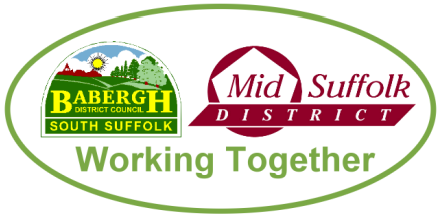 Babergh District Council / Mid Suffolk District Council Dangerous Wild Animals Act 1976 Application for the Grant of a LicenceName (in capitals)................................................................................Address and contact telephone number of applicant...............................................................................................................................................................................................................................................................................................................................................................................Address of premises at which the animal(s) which is/are the subject of this application will normally be kept…………………...........................................................................................................................................................................................................................Specify the species of animal and the number of animals of each species, proposed to be kept under the authority of the licence........................................................................................................................................................................................................................................................5	Do you, or will you both own and possess all the animals listed at 4 above? [If "NO" please give details of ownership and possession................................................................................................................................................................................................................................................Are you disqualified from:keeping any dangerous wild animals?	YES/NOkeeping a dog?	YES/NOhaving the custody of animals?	YES/NOkeeping a pet shop?	YES/NOkeeping an animal boarding establishment?	YES/NOkeeping a riding establishment?	YES/NOkeeping a dog breeding establishment?	YES/NOAre you the holder of a current insurance policy which insures you against liability for any damage that may be caused by the animals listed at 4 above?YES/NO[If "YES", enclose with your application evidence that you hold such insurance, if "NO" state what steps you are taking to obtain such insurance].............................................................................................…………….Please give the following information about the accommodation in which the animals listed in 4 above will be held:construction................................................................................................size.............................................................................................................drainage......................................................................................................ventilation....................................................................................................temperature control.....................................................................................What are the arrangements to be made:for the provision, storage and preparation of food...................................for ensuring adequate exercise................................................................for ensuring veterinary care, including preventative measuresin the event of fire or other emergencies..................................................I agree to permit an officer, veterinary surgeon or veterinary practitioner authorised by the Council to inspect the premises that are the subject of this application before any licence is granted.I certify that I am not under the age of 18.I apply for a licence to keep the animal(s) which are the subject of my application. The licence is valid for two years from the date of issue.Date..........................................................Signed......................................................Payment of FeeYou can now pay via our website using the following link https://www.babergh.gov.uk/business/licensing/boarding-for-cats-and-dogs/ this can be used regardless of the activity you are applying for.If you wish to pay by cheque - for Babergh District Council residents please make your cheque payable to Babergh District Council or for Mid Suffolk District Council residents please make your cheque payable to Mid Suffolk District Council and send it with your completed form to:Food and Safety Team,Babergh and Mid Suffolk District Councils Endeavour House8 Russell Road IPSWICHIP1 2BXIf you prefer to pay by telephone:Call 0300 1234000 and select option 7, please have your credit/debit card details ready.	Please quote either of the following codes when requested:- B4103/H9140 for premises within Babergh District OR M4103/H9140 for premises within Mid Suffolk DistrictYou will be given a payment reference number.You must write that number on this form in the space below.Post the form to the address above.Please tick one of the boxes below to indicate how you have paid.           I have paid online 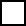 	I have enclosed a cheque	I have paid by telephone, the payment reference is ………………..